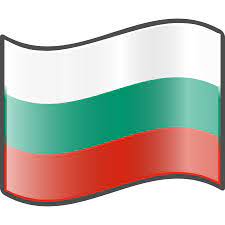                                                                                                       BULGARİSTAN BÜYÜKELÇİLİĞİ8                                           ERASMUSUzun Süreli 'D' vize gerekli belgelervaryok1Başvuru sahibi tarafından eksiksiz olarak doldurulmuş ve imzalanmış vize 
başvuru formu.2Bir adet biometrik fotoğraf, 35x45, remkli, arka fon beyaz olmalı ve 6 aydan eski 
olmamalı.3Pasaport ya da diğer seyahat belgesinin fotoğraflı sayfasının ve varsa son üç yıla ait eski Schengen vizelerin fotokopileri de eklenmelidir. Pasaport, vizenin sona erme tarihinden sonra en az 6 (altı) ay daha geçerli olmaladır. Pasaport son 10 yıl içinde düzenlenmiş olmalı ve en az 2 boş sayfa ıçerımelidir. 4Bulgaristan'da eğitim göreceği üniversiteden kabul mektubu.5Türkiye'de eğitim gördüğü okuldan hibe yazısı. Eğer hibe almıyorsa masraflarını karşılayacak kişiden (sponsor) Taahhütname (gelir evrakları(banka hesaplar).6Öğrenci Belgesi (Bulgaristan ve Türkiye'de eğitim gördüğü okullardan).7AB kapsamında gönüllü programlarına katılcaklar için Bulgaristan'daki kurumundan 
davet mektubu.8Bulgaristan'da kayıt yaptırdığı öğrenci yurdundan alınan belge veya konaklanacak yerin kira kontratı, ev sahibinden Bulgaristan noter onaylı Bulgarca beyanname (kişinin belirtilen adreste ikamet edeceğine dair) ve kiralanan evin tapu fotokopisi. Bulgaristan'da ev sahibi olan kişiler için evin tapu fotokopisi.9Bulgaristan'da kalacağı süre boyunca masrafların nasıl karşılanacağını gösteren 
belge. (Son 3 aylı hesap dökümü).10Adli Sicil Kaydı (Güncel son 3 ay).11Bulgaristan Cumhurieti'nde en az 180 günlük 30000€ terminat tutarında olan 
Seyahat Sağlık Sigortası (Başvurudan 2 ay sonra başlamalıdır).12Garanti Bankası'na Büyükelçilik adına yatırılmış vize harç bedelinin orjinal dekontu. (Dekontta kişinin adı, soyadı ve pasaport numarası yazmak zorunda).  200€